The Annual Christian Montessori Fellowship Conference,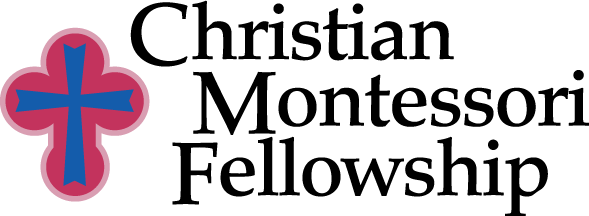 January 12th-14th 2024Registration InformationFull Name:LastFirstM.I.Address:Street AddressApartment/Unit #CityStatePhone:EmailSchool:School Address:Street AddressApartment/Unit #CityStateSignature